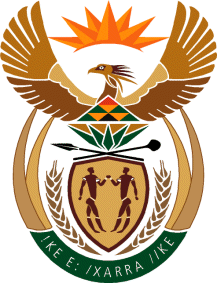 MinistryEmployment & LabourRepublic of South AfricaPrivate Bag X499, PRETORIA, 0001. Laboria House 215 Schoeman Street, PRETORA Tel: (012) 392 9620 Fax: 012 320 1942Private Bag X9090, CAPE TOWN, 8000. 120 Plein Street, 12th Floor, CAPE TOWN Tel: (021) 466 7160 Fax 021 432 2830www.labour.gov.zaNATIONAL ASSEMBLYWRITTEN REPLYQUESTION NUMBER: 2019 [NW2362E]2019.	Mrs S M Mokgotho (EFF) to ask the Minister of Employment and Labour:What steps of intervention will be taken to ensure that workers at the (a) Vlakfontein mine and (b) Matutu mine in the Moses Kotane Local Municipality are registered for the Unemployment Insurance Fund?						NW2362EReply: Thank Hon. Member by this question. The matter you have raised shall be attended to. Employer Audit Services under the Inspection and Enforcement Services in the North West Province will visit the two mines and ensure that all employees are registered for UIF and contributed for. 